Как научить ученика учиться самостоятельноСамоорганизация – серьезный шаг человека к автономности, свободе, к самостоятельному управлению своей жизнью. Для школьника самоорганизация означает, прежде всего, умение систематизировать полученные знания, преобразовывать учебный материал, представлять его в удобной для себя форме. Практически самоорганизация ученика означает его умение работать без систематического контроля, помощи и стимуляции со стороны учителя.Учащийся должен овладеть такими навыками и умениями, которые дали возможность осуществлять самообучение иностранным языкам в нескольких направлениях: поддержание и совершенствование достигнутого уровня коммуникативной компетенции; изучение нового иностранного языка. Чтобы осуществлять самообучение следует научиться регулировать свою познавательную деятельность, то есть определять цель, осуществлять выбор условий соответственно очередной задаче, подбирать способы преобразования исходной ситуации, оценивать полученные результаты и корректировать свою деятельность, если в том есть необходимость. Способность ученика регулировать производимое им действие указывает на наличие самоконтроля и самоорганизации, которые должны осуществляться не только по окончании, но и в процессе деятельности для предотвращения ошибки.Одна из центральных задач образования – формирование активной созидательной личности, способной к самосовершенствованию, где центральным звеном  является самооценка, Истоки умения оценивать себя закладываются в раннем детстве, а развитие и совершенствование его происходит в течение всей жизни человека. Поэтому в школе учителю надо уделять большое внимание вопросам формирования самооценки. Самооценка – это оценка личностью самой себя, своих возможностей, качеств и места среди других людей.Было доказано, что при обращении к анализу субъектом оснований собственных действий и деятельности в целом его самооценка становится более надёжным механизмом саморегуляции. Поэтому на учебных занятиях большое значение необходимо уделять организации рефлексивной деятельности, которая является средством формирования самооценки. Рефлексивность и критичность при самооценке — важнейшее условие появления у ребёнка стремления к самосовершенствованию. Думаю, что начать надо с развития следующих видов рефлексии:рефлексия настроения и эмоционального состояния;рефлексия содержания учебного материала;рефлексия деятельности.Данные виды рефлексии могут проводиться как в индивидуальной, так и коллективной (групповой) формах.При выборе того или иного вида рефлексии учитываю цель занятия, содержание и трудности учебного материала, тип занятия, способы и методы обучения, возрастные и психологические особенности учащихся.Современные технологии предполагают, что ученик должен не только осознать содержание материала, но и осмыслить способы и приёмы своей работы, уметь выбрать наиболее рациональные. Что я сделал? С какой целью? Почему я это делаю так? Какой результат я получил? Какой вариант лучше? – вот те вопросы, которые задают себе ученики, владеющие рефлексией, т.е. умеющие осознавать свою деятельность. [3] Для реализации данного вида рефлексии я использую следующие приёмы: (образцы карточек в файлах постоянно находятся на партах учащихся).Для развития рефлексии деятельности ученик должен размышлять, осмысливать то, что он сам понял, усвоил и передать это в сжатой форме, выделяя основное, главное. На одном из этапов урока я предлагаю учащимся проанализировать свою работу и обменяться с соседом по парте мнениями о тех знаниях и умениях, которые они усвоили или проявили в ходе выполнения определённого вида деятельности, задания, упражнения.В конце урока необходимо подводить итоги, вовлекая детей в самоанализ, в ходе которого они говорят, чему они научились, какие умения проявили. Сначала анализ проводится в парах, затем один из учеников анализирует результаты урока перед всем классом (на каждом уроке этот анализ делает другой ученик).Умению адекватно оценивать собственные достижения и возможности, делать необходимые выводы относительно собственного самосовершенствования необходимо также учить детей, как мы учим их знаниям, умениям, навыкам, самостоятельному мышлению.Умению адекватно оценивать собственные достижения и возможности, делать необходимые выводы относительно собственного самосовершенствования необходимо также учить детей, как мы учим их знаниям, умениям, навыкам, самостоятельному мышлению.Умению адекватно оценивать собственные достижения и возможности, делать необходимые выводы относительно собственного самосовершенствования необходимо также учить детей, как мы учим их знаниям, умениям, навыкам, самостоятельному мышлению.Развивая рефлексию настроения и эмоционального состояния, использую самый простой вариант (я им пользуюсь на начальном этапе обучения иностранному языку) – учащиеся получают карточки с изображением трёх лиц: весёлого, нейтрального и грустного. Детям предлагается выбрать рисунок, который соответствует их настроению: выберите рисунок, который соответствует Вашему настроению: Choose the drawing that reflects your spirits: (можно предложить и подбор других рисунков). Данный вид рефлексии можно использовать в начале и в конце урока одновременно, чтобы учитель мог судить, как меняется настроение учащихся.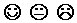 Эффективен приём “Букет настроения”. В начале урока учащимся раздаются бумажные цветы: красные и голубые. На доске изображена ваза. В конце урока я говорю: “ Если вам понравился урок, и вы узнали что-то новое, то прикрепите к вазе красный цветок, если не понравился – голубой”.В среднем звене и на старшей ступени я предлагаю учащимся следующие опоры, которые постоянно находятся на их столах.Развитие рефлексивных способностей учащихся призвано облегчить вхождение личности в мировое сообщество и позволит успешно функционировать в нём.Выпускник школы должен обладать нужными для этого знаниями, составляющими целостную картину мира, навыками и умениями. Наряду с тем, что он должен уметь осуществлять разные виды деятельности, пользоваться новыми информационными технологиями, он должен быть готовым к межличностному и межкультурному сотрудничеству как внутри своей страны, так и на международном уровне, стремиться избегать и преодолевать конфликты. Поэтому мне всегда интересно узнавать мнение выпускников об эффективности нашей педагогической деятельности. В связи с этим я разработала анкету для учащихся, заканчивающих школу и использую её обычно на последнем уроке английского языка. На результаты анкетирования опираюсь в своей дальнейшей работе.Итак, посредством рефлексивных действий ученик осознанно выдвигает цели деятельности и поведения, строит программы их осуществления, осмысливает свои потребности в системе принятых ценностей, трансформирует заданное извне в личностно значимое, прогнозирует последствия совершаемых действий и поступков. Высокий уровень развития самооценки соотносим с наличием у учащегося умения обосновывать её, актуализировать используемые средства её обеспечения.  Чтобы добиться успехов в этой области, необходимо теснейшее сотрудничество с коллегами. К тому же постоянно встает вопрос: как организовать учащихся с целью развития у них рефлексии на каждом уроке не в ущерб программе? Проблема заключается и в отсутствии сформированной, чётко направленной психологической помощи (из-за перегруженности психолога школы) учащимся и преподавателям, которая предполагала бы проведение диагностик, тренингов, направленных на формирование навыков кооперативной деятельности.